Lesson 4: How well can I answer questions about the book? 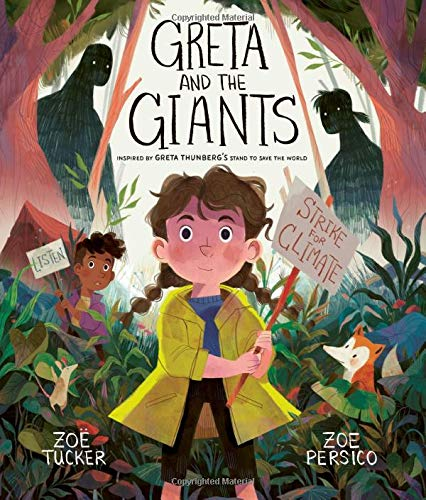 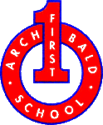 Who do you think the author was referring to when she used the word ‘giants’?Why did the author use the term ‘greedy giants’?The author has used the word ‘greedy’ a lot in the story. Can you think of any other words which would also be suitable?How does this story link to our previous story ‘The Kapok Tree’? Can you think of any slogans you could use on a board to try and stop people cutting downs trees? ________________________________________________________________________________________________________________________________________________________________________________________________________________________________________________________________________________________________________________________________________________________________________________________________________________________________________________________________________________________________________________________________________________________________________________________________________________________________________________________________________________________________________________________________________________________________________________________________________________________________________________________________________________________________________________________________________________________________________________________________________________________________________________________________________________________________________________________________________________________________________________________________________________________________________________